باسمه تعالی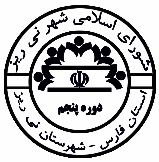 شورای اسلامی شهر نی ریزحاضرین در جلسه  :  مسعود لایقمند , اصغر ماهوتی , احمد پاک نژاد , محمد رضا شاهمرادی , سجاد شاهسونی , حامد فرغت , سعيد استقلال ,شماره125/ص/97تاریخ1397/04/09پیوستنداردعنوان جلسهبررسي نامه هاي واردهبررسي نامه هاي واردهبررسي نامه هاي واردهنوع جلسهعاديشماره جلسه58تاریخ جلسه1397/4/06ساعت شروع18:30دستور جلسهتصمیمات اتخاذ شدهامضا کنندگان